S3 File. Emergency Department-Paediatric Early Warning Score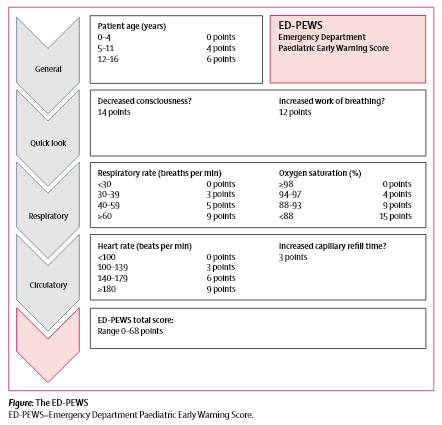 